Предельно допустимые электрические режимы эксплуатацииЭлектрические параметры транзисторов 2T9175А при приемке и поставкеСправочные электропараметрыТиповые зависимости электрических параметровПараметрОбозначениеЗначениеЕдиница измеренияПримечаниеМаксимально допустимое обратное постоянное напряжение эмиттер-базаUЭБ max3В1Максимально допустимое постоянное напряжение коллектор-эмиттер (RЭБ=10 ОМ)UКЭR max20В1Максимально допустимая средняя рассеиваемая мощность коллектора в непрерывном динамическом режимеРК, ср max3,75В1Максимально допустимый постоянный ток коллектораIК max0,5А2Максимально допустимая температура p-n переходаtП max200°С–Верхняя частота рабочего диапазонаfВД512МГц–Нижняя частота рабочего диапазонаfНД140МГц–Диапазон рабочих температур –-60 до +125°С –Примечание:1 – для всего диапазона рабочих температур;2 – значение Iк max приведено для всего диапазона рабочих температур при условии, что максимально допустимая средняя рассеиваемая мощность коллектора в динамическом режиме не превышает предельного значения для данной температуры;Примечание:1 – для всего диапазона рабочих температур;2 – значение Iк max приведено для всего диапазона рабочих температур при условии, что максимально допустимая средняя рассеиваемая мощность коллектора в динамическом режиме не превышает предельного значения для данной температуры;Примечание:1 – для всего диапазона рабочих температур;2 – значение Iк max приведено для всего диапазона рабочих температур при условии, что максимально допустимая средняя рассеиваемая мощность коллектора в динамическом режиме не превышает предельного значения для данной температуры;Примечание:1 – для всего диапазона рабочих температур;2 – значение Iк max приведено для всего диапазона рабочих температур при условии, что максимально допустимая средняя рассеиваемая мощность коллектора в динамическом режиме не превышает предельного значения для данной температуры;Примечание:1 – для всего диапазона рабочих температур;2 – значение Iк max приведено для всего диапазона рабочих температур при условии, что максимально допустимая средняя рассеиваемая мощность коллектора в динамическом режиме не превышает предельного значения для данной температуры;ПараметрОбозначениеРежим измеренияНе менееНе болееЕдиница измеренияТемпература среды (корпуса), °СОбратный ток коллектор-эмиттерIКЭRUКЭ=20 В, RЭБ=10 Ом–1,5мА25Обратный ток коллектор-эмиттерIКЭRUКЭ=20 В, RЭБ=10 Ом–3мА125Обратный ток коллектор-эмиттерIКЭRUКЭ=20 В, RЭБ=10 Ом–3мА-60Обратный ток эмиттераIЭБОUЭБ=3 В–2мА25Обратный ток эмиттераIЭБОUЭБ=3 В–4мА125Обратный ток эмиттераIЭБОUЭБ=3 В–4мА-60Модуль коэффициента передачи
тока на высокой частотеIh21ЭIf=300 МГц, UКЭ=10 В,
IK=0,2 А3––25Выходная мощностьРВЫХf=470 МГц, UП=7,5 В,
РВХ 0,05 Вт0,5–ВтtК≤40Коэффициент усиления
по мощностиКУPf=470 МГц, UП=7,5 В
РВЫХ=0,5 Вт10––tК≤40Коэффициент полезного
действия коллектораhКf=470 МГц, UП=7,5 В
РВЫХ=0,5 Вт55–%tК≤40ПараметрОбозначениеРежим измеренияНе менееТипНе болееЕдиница измеренияКритический ток коллектораIКРf=300 МГц, UКЭ=10 В, tС=25±10 °С0,4––АПостоянная времени цепи обратной связи на высокой частотеtКUКБ=5 В, f=5 МГц, IЭ=0,05 А, tс=25±10 °С––18нсЕмкость эмиттерного переходаСЭf=5 МГц, UЭБ=0 В, tС=25±10 °С––26пФЕмкость коллекторного переходаСКf=30 МГц, UП=7,5 В, tС=25±10 °С––12пФ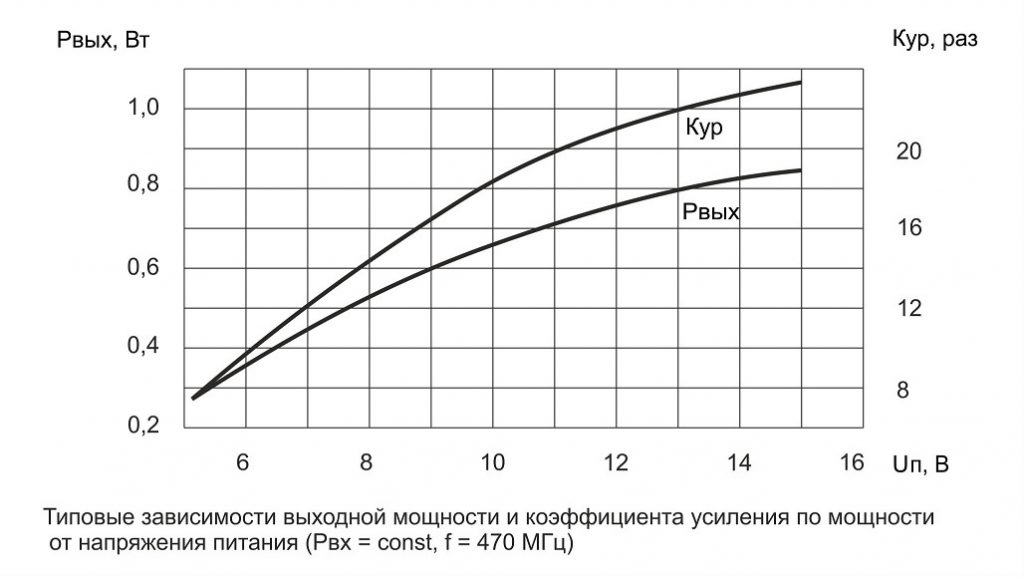 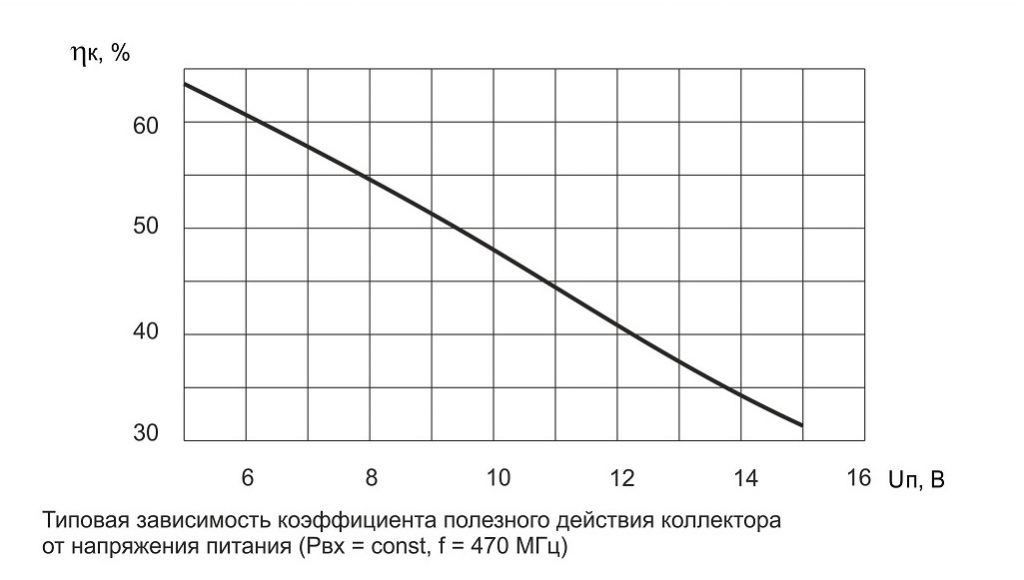 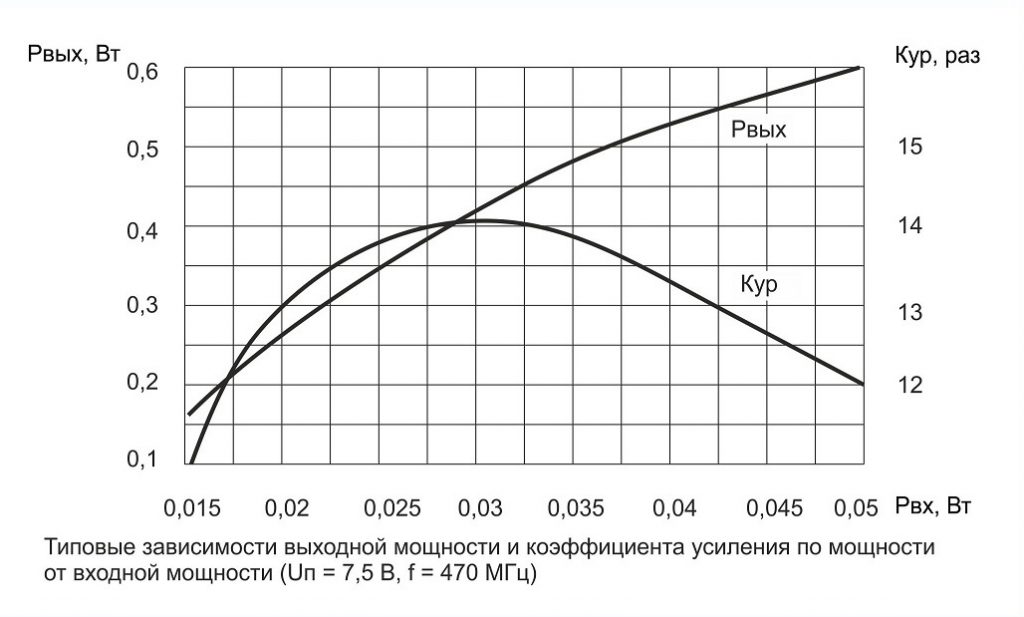 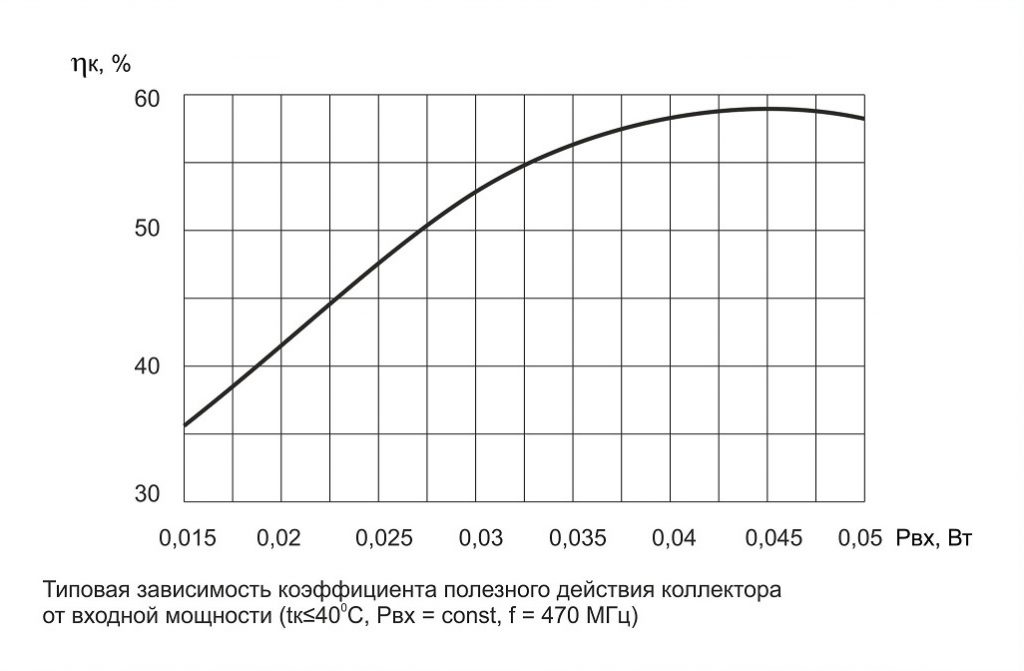 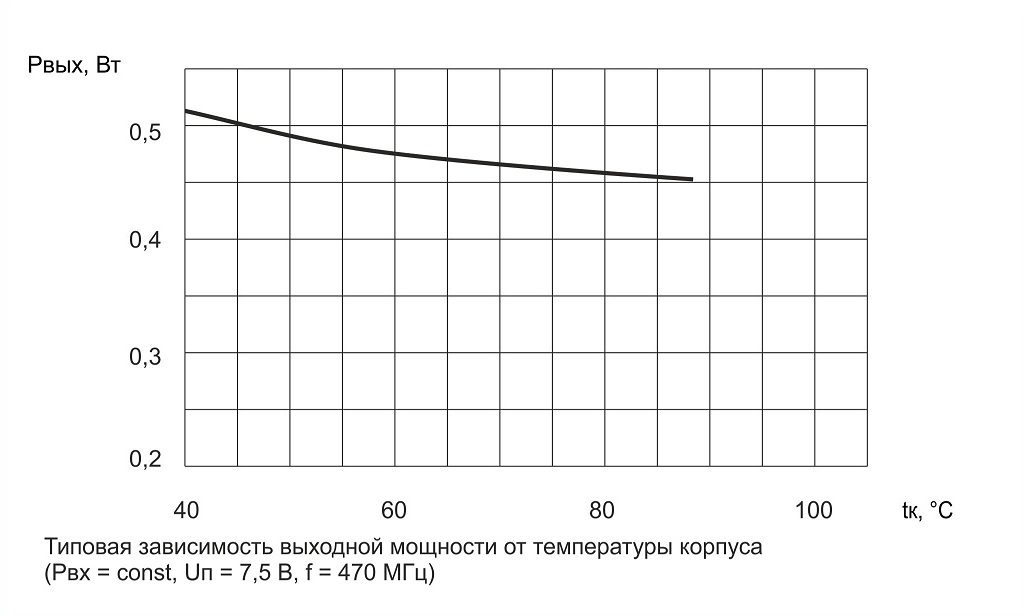 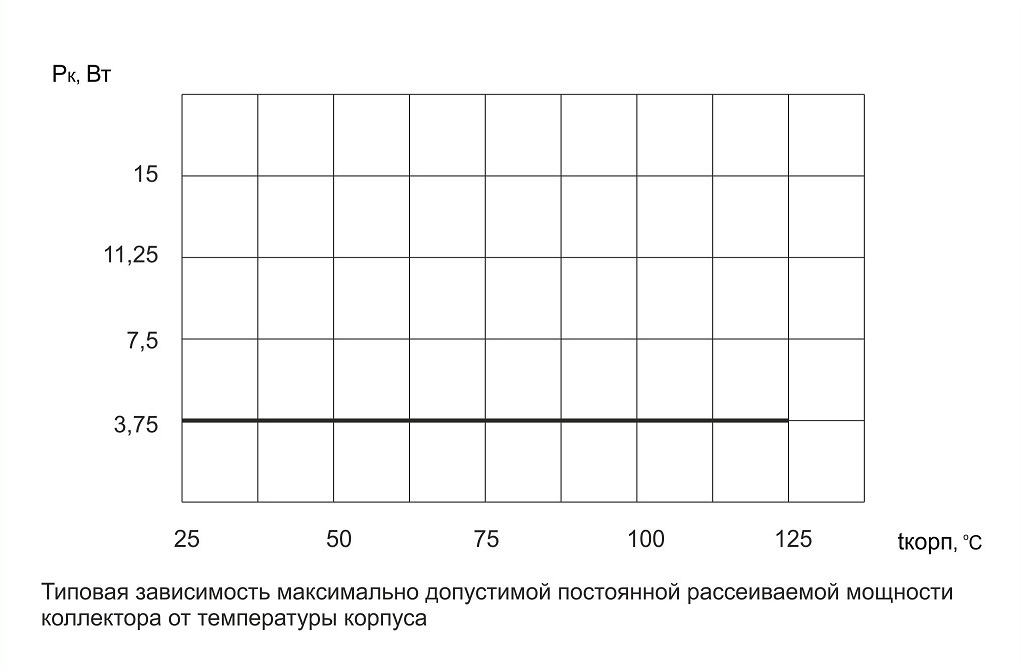 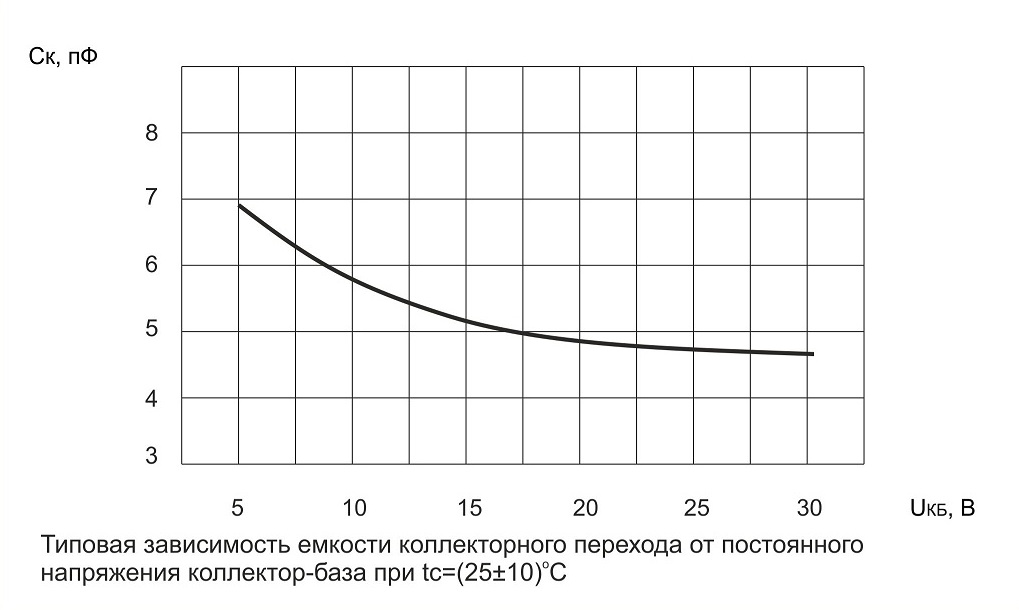 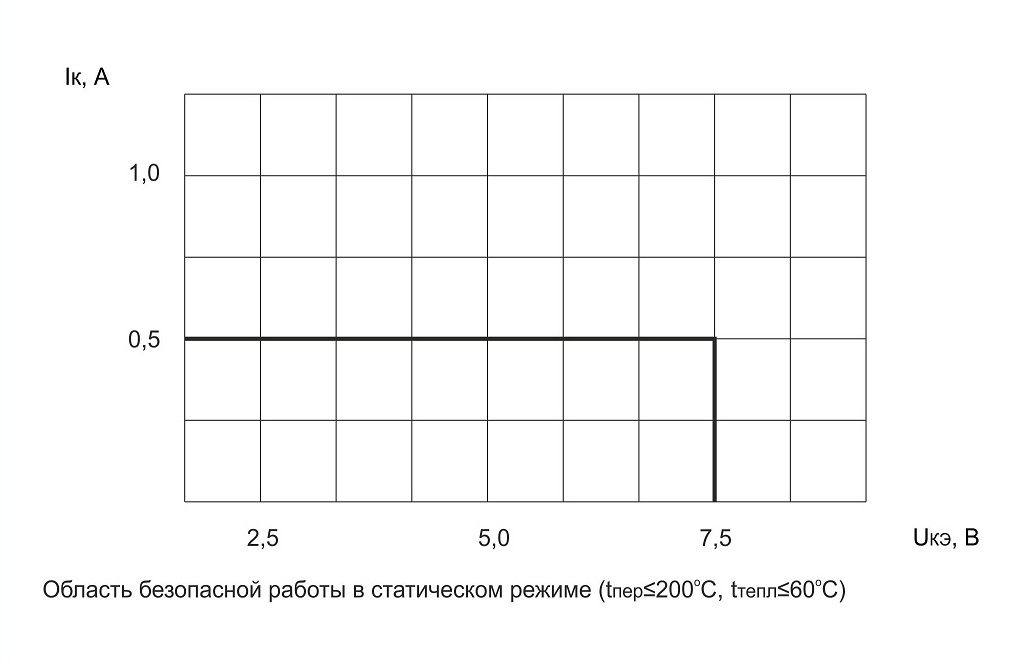 Схема электрическая принципиальная измерительного усилителя для проверки параметров PВЫХ, КУP, hК на частоте 470 МГц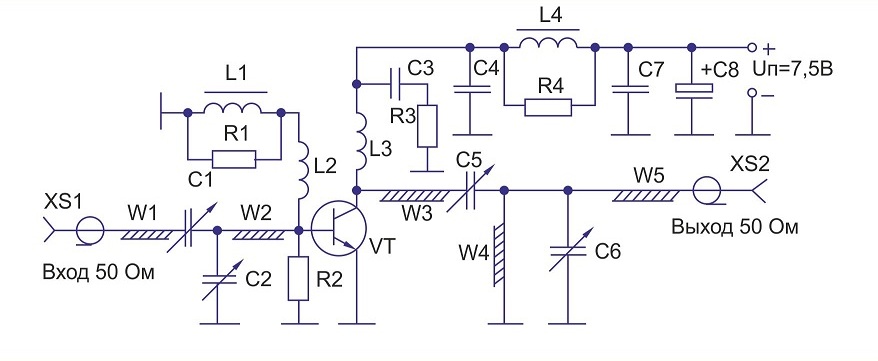 Конденсаторы
С1, С2 КТ4-21б-2/10 пФ ОЖО.460.103ТУ
С3 К10-17-3Н50-0,068 мкФ ±20% ОЖО.460.107ТУ
С4, С7 К10-57-100В-680 пФ ±10% ОЖО.460.194ТУ
С5, С6 КТ4-21б-3/15 пФ ОЖО.460.103ТУ
С8 К50-35-63В-4,7 мкФ ОЖО.464.214ТУРезисторы
R1, R4 С2-23-0,25-15 Ом ±10% ОЖО.467.104ТУ
R2 С2-23-0,25-51 Ом ±10% ОЖО.467.104ТУ
R3 С2-23-0,25-10 Ом ±10% ОЖО.467.104ТУДроссели
L1, L4 дроссель высокочастотный ДМ-2,4-3 ±5%
L2, L3 6 витков провода ПЭВ-2 диаметр 0,51 мм, внутренний диаметр намотки 2,5 ммЛинии полосковые несимметричные, материал ФАФ-4Д-1,5
W1 w=(4,5±0,1) мм, l=(12±0,2) мм
W2, W3 w=(6,6±0,16) мм, l=(74±0,16) мм
W4 w=(12,7±0,1) мм, l=(30±0,16) мм
W5 w=(4,5±0,1) мм, l=(5±0,16) ммРазъемы
XS1 Переход коаксиально-полосковый Э2-116/2
XS2 Переход коаксиально-полосковый Э2-116/2VТ – измеряемый транзисторГабаритный чертёж корпуса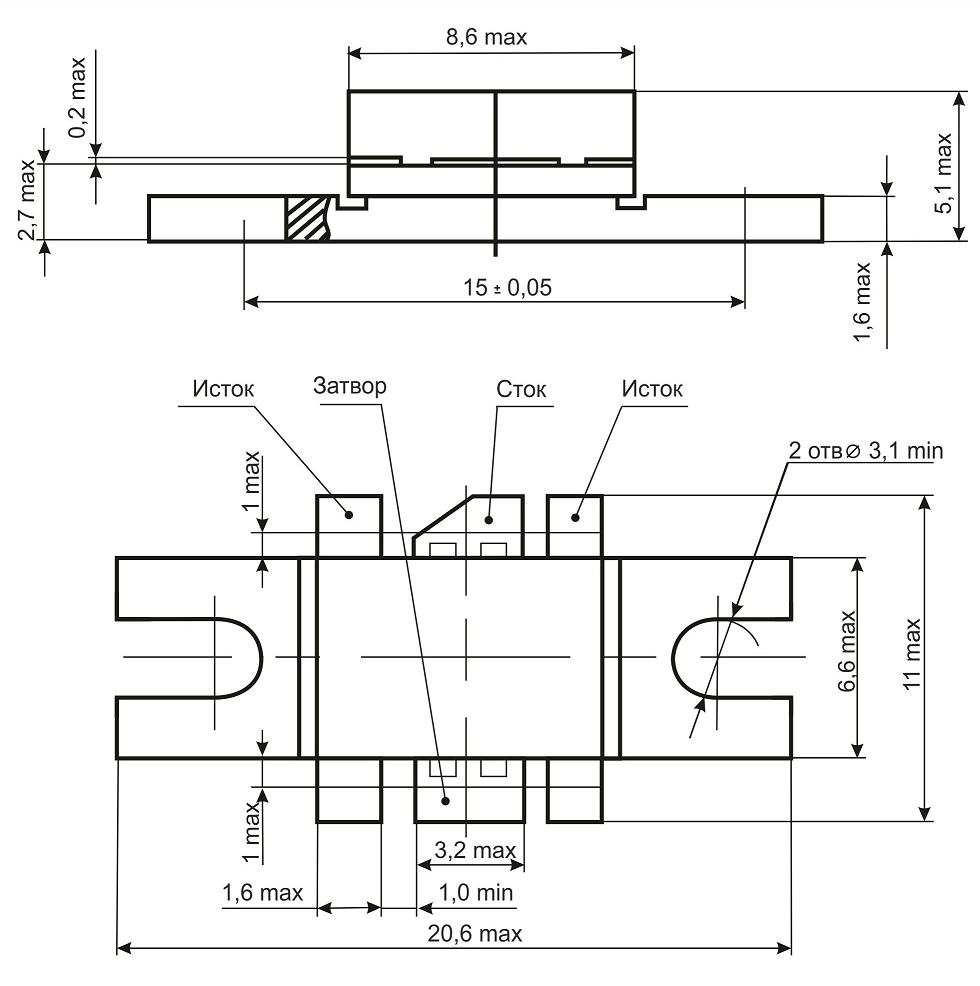 